Βαθμός Ασφαλείας: Να διατηρηθεί μέχρι: Βαθμός Προτεραιότητας: ΕΞ. ΕΠΕΙΓΟΝΜαρούσι,  16-03-2015Αριθ. Πρωτ. Φ8/42720/Δ4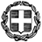 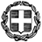 	ΠΡΟΣ:                ΚΟΙΝ.: ΘΕΜΑ:	Οδηγίες για τον τρόπο αξιολόγησης των μαθημάτων Ημερήσιων και Εσπερινών Επαγγελματικών Λυκείων για το σχολικό έτος 2014-2015Σας ενημερώνουμε ότι το Υπουργείο Πολιτισμού, Παιδείας και Θρησκευμάτων  προωθεί Νομοθετική Ρύθμιση για αλλαγή στις γραπτές προαγωγικές εξετάσεις (όσον αφορά στα μαθήματα γενικής παιδείας) και στον τρόπο προαγωγής των μαθητών των Α΄ και Β΄ τάξεων Ημερήσιου και Α΄ και Β΄ τάξεων Εσπερινού Επαγγελματικού Λυκείου. Σχετικά με τα μαθήματα Ομάδων Προσανατολισμού, Τομέων και Ειδικοτήτων, ο τρόπος αξιολόγησης καθορίζεται επί του παρόντος από τις διατάξεις του Π.Δ. 50/2008 (Α΄ 81) όπως έχει τροποποιηθεί και ισχύει. Η ρύθμιση ορίζει τα εξής:Η επιλογή των θεμάτων των προαγωγικών εξετάσεων (για τα μαθήματα Γενικής Παιδείας) για τις Α΄ και Β΄ τάξεις Ημερήσιου και Α΄ και Β΄ τάξεις Εσπερινού ΕΠΑ.Λ., κατά 50% από την Τράπεζα Θεμάτων παύει να ισχύει από την εξεταστική περίοδο Μαΐου – Ιουνίου 2015. Για τις Α΄ και Β΄ τάξεις τα θέματα ορίζονται αποκλειστικά από τους διδάσκοντες το μάθημα και  είναι κοινά για όλα τα τμήματα της τάξης. Κατ’ εξαίρεση, είναι δυνατόν να δοθούν χωριστά θέματα, εάν συντρέχει αποχρών λόγος, ο οποίος αναγράφεται σε σημείωση στο έγγραφο που περιέχει τα θέματα και παράλληλα συντάσσεται και σχετική πράξη στο βιβλίο πράξεων του Διευθυντή του σχολείου.Για την προαγωγή των μαθητών από την Α΄ και Β΄ τάξη Ημερήσιου και από την Α΄ και Β΄ τάξη Εσπερινού ΕΠΑ.Λ. απαιτείται γενικός μέσος όρος τουλάχιστον εννέα και πέντε δέκατα (9,5), ο οποίος προκύπτει από τον Μ.Ο. των βαθμών της ετήσιας επίδοσης του μαθητή όλων των γραπτώς εξεταζομένων μαθημάτων συμπεριλαμβανομένου του μαθήματος της Ερευνητικής Εργασίας και του μαθήματος Σχολικού Επαγγελματικού Προσανατολισμού – Περιβάλλον Εργασίας - Ασφάλεια και Υγιεινή, όπου αυτά διδάσκονται. Η εξεταστέα ύλη για τα μαθήματα των Α΄ και Β΄ τάξεων Ημερήσιου και Α΄ και Β΄ τάξεων  Εσπερινού Επαγγελματικού Λυκείου δεν μπορεί να είναι λιγότερη από το μισό και περισσότερη από τα 2/3 της διδακτέας. Η επιλογή και ο ακριβής προσδιορισμός της για κάθε μάθημα γίνεται με εισήγηση των διδασκόντων και με την έγκριση του Διευθυντή του Λυκείου και γνωστοποιείται στους μαθητές πέντε (5) εργάσιμες ημέρες πριν από την λήξη των μαθημάτων.Για τους μαθητές που φοίτησαν το σχολ. έτος 2013-2014 στην Α΄ τάξη Ημερήσιου και Εσπερινού ΕΠΑ.Λ. και το σχολ. έτος 2014-2015 φοιτούν στη Β΄ τάξη Ημερήσιου και Εσπερινού ΕΠΑ.Λ., ο γενικός βαθμός προαγωγής από τις τάξεις αυτές δε θα προσμετράται στον υπολογισμό των μορίων εισαγωγής στην Τριτοβάθμια Εκπαίδευση.Σημειώνεται ότι για το σχολ. έτος 2014-2015 η διδακτέα – εξεταστέα ύλη των μαθημάτων Γενικής Παιδείας των Α΄ και Β΄ τάξεων Επαγγελματικού Λυκείου έχει καθοριστεί με τις υπ΄ αριθμ. 166677/Γ2/15-10-2014 (Β΄ 2863) και 186036/Δ4/18-11-2014 (Β΄ 3157) Υπουργικές Αποφάσεις. Επίσης, ισχύουν οι με αρ. πρωτ. 165772/Γ2/14-10-2014, 174014/Γ2/27-10-2014 και 187213/Δ4/19-11-2014 εγκύκλιοι, οι οποίες αναφέρονται στις οδηγίες διδασκαλίας των μαθημάτων γενικής παιδείας, Ομάδων Προσανατολισμού, Τομέων και Ειδικοτήτων.Παρακαλούνται οι Διευθυντές των σχολικών μονάδων να ενημερώσουν τους μαθητές των Α΄ και Β΄ τάξεων Ημερήσιου και Α΄ και Β΄ τάξεων Επαγγελματικού Λυκείου.Ο ΑΝΑΠΛΗΡΩΤΗΣ ΥΠΟΥΡΓΟΣ ΠΟΛΙΤΙΣΜΟΥ,ΠΑΙΔΕΙΑΣ ΚΑΙ ΘΡΗΣΚΕΥΜΑΤΩΝΑΝΑΣΤΑΣΙΟΣ  ΚΟΥΡΑΚΗΣ              Εσωτερική  Διανομή:Γραφείο ΥπουργούΓραφείο Αναπλ. Υπουργού Αν. ΚουράκηΓραφείο Γενικού ΓραμματέαΓενική Διεύθυνση Σπουδών Π/θμιας και Δ/θμιας Εκπ/σηςΔ/νση Σπουδών, Προγ/των και Οργ/σης  Δ.Ε. – Τμήμα Α΄Δ/νση Εκκλησιαστικής Εκπ/σηςΔ/νση Ειδικής Αγωγής και Εκπ/σηςΔ/νση Επαγγ/κης Εκπ/σης -Τμήμα Α΄Αυτοτελής Διεύθυνση Π.Ο.Δ.Ε.Αυτοτελές Τμήμα Επαγγελματικού Προσ/μούΣΥΝ/ΤΗΣΤΜ/ΡΧΗΣΔ/ΝΤΗΣΕΠΑΓΓ/ΚΗΣ ΕΚΠ/ΣΗΣΓΕΝΙΚΗ Δ/ΝΤΡΙΑΓΕΝΙΚΟΣΓΡΑΜΜΑΤΕΑΣ